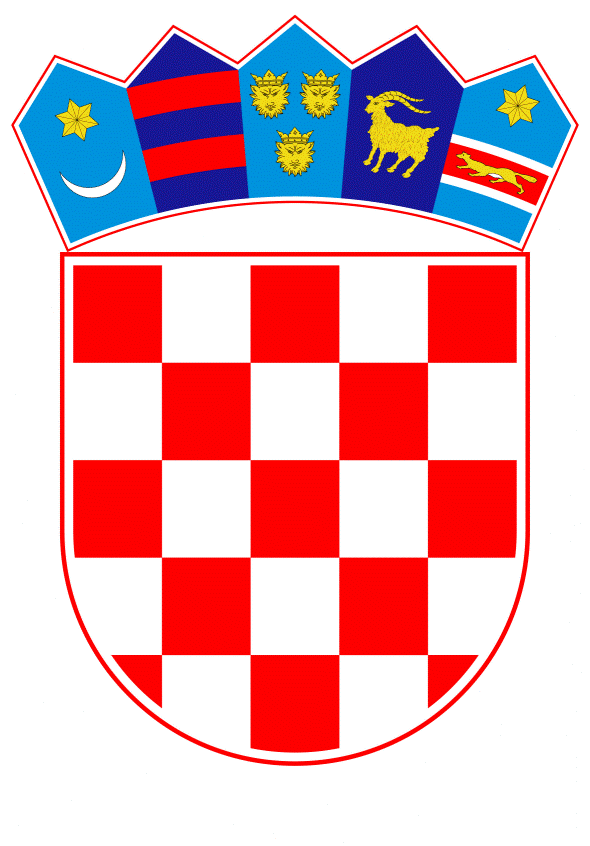 VLADA REPUBLIKE HRVATSKEZagreb, 1. kolovoza 2019.____________________________________________________________________________________________________________________________________________________PRIJEDLOGNa temelju članka 24. stavaka 1., 2. i 3., te članka 31. stavka 2. Zakona o Vladi Republike Hrvatske (»Narodne novine«, br. 150/11, 119/14, 93/16 i 116/18), članaka 121. i 148. Ugovora o funkcioniranju Europske unije (Službeni list Europske unije C 83/1, 30.3.2010.), članka 1. stavka 3. Uredbe (EU) br. 1175/2011 Europskog parlamenta i Vijeća od 16. studenoga 2011. o izmjeni Uredbe (EZ) br. 1466/97 o jačanju nadzora stanja proračuna i nadzora i koordinacije ekonomskih politika (Službeni list Europske unije L 306/12, 23.11.2011.) i članka 6. stavka 1. Uredbe (EU) br. 1176/2011 Europskog parlamenta i Vijeća od 16. studenoga 2011. o sprečavanju i ispravljanju makroekonomskih neravnoteža (Službeni list Europske unije L 306/25, 23.11.2011.), Vlada Republike Hrvatske je na sjednici održanoj ____ 2019. godine donijelaO D L U K Uo izmjenama i dopunama Odluke o koordinaciji aktivnostiunutar okvira za gospodarsko upravljanje Europske unije I.		U Odluci o koordinaciji aktivnosti unutar okvira za gospodarsko upravljanje Europske unije (Narodne novine, br. 13/17, 51/17, 97/17 i 50/18), u točki IV. stavak 1. mijenja se i glasi:"U Radnu skupinu imenuju se:dr. sc. Zdravko Marić, potpredsjednik Vlade Republike Hrvatske i ministar financija, predsjednik Radne skupinePredrag Štromar, potpredsjednik Vlade Republike Hrvatske i ministar graditeljstva i prostornoga uređenjaDarko Horvat, ministar gospodarstva, poduzetništva i obrtamr. sc. Marko Pavić, ministar regionalnoga razvoja i fondova Europske unije Josip Aladrović, ministar rada i mirovinskoga sustavaprof. dr. sc. Blaženka Divjak, ministrica znanosti i obrazovanjaprof. dr. sc. Milan Kujundžić, dr. med., ministar zdravstvaizv. prof. dr. sc. Vesna Bedeković, ministrica za demografiju, obitelj, mlade i socijalnu politikuIvan Malenica, ministar upravedr. sc. Mario Banožić, ministar državne imovineDražen Bošnjaković, ministar pravosuđadr. sc. Tomislav Ćorić, ministar zaštite okoliša i energetikeOleg Butković, ministar mora, prometa i infrastrukturedr. sc. Gordan Grlić Radman, ministar vanjskih i europskih poslova.".Iza stavka 1. dodaje se novi stavak 2. koji glasi:"U radu Radne skupine sudjelovat će i mr. sc. Zvonimir Savić, posebni savjetnik predsjednika Vlade za ekonomska pitanja".		Dosadašnji stavak 2. postaje stavak 3.II.		U točki VI. stavku 2. dodaje se nova podtočka 16. koja glasi: "16. Ivan Bubić, državni tajnik Središnjeg državnog ureda za središnju javnu nabavu – za područje provedbe objedinjene javne nabave".		Dosadašnja podtočka 16. postaje podtočka 17.III.		U točki VIII. stavak 1. mijenja se i glasi: "Ured predsjednika Vlade Republike Hrvatske, u suradnji s Ministarstvom financija, obavlja stručne i koordinativne poslove za Radnu skupinu, prati i koordinira provedbu Europskog semestra u Republici Hrvatskoj te u tim poslovima blisko surađuje s drugim tijelima u sustavu.".		Stavak 2. mijenja se i glasi: "Ministarstvo financija je tijelo za koordinaciju provedbe zadaća iz točke V. stavka 1. podstavka 6. ove Odluke, a potpredsjednik Vlade Republike Hrvatske i ministar financija ili osoba koju ovlasti, ovlašten je potpisivati dokumente u vezi s izradom i utvrđivanjem godišnjeg programa za instrument Europske unije »Program potpore strukturnim reformama«.".IV.		U točki XI. riječi: "Ministarstvom poljoprivrede" zamjenjuju se riječima: "Ministarstvom financija".V.		Ova Odluka stupa na snagu danom donošenja, a objavit će se u Narodnim novinama.KLASA: URBROJ: Zagreb,                                                                                                PREDSJEDNIK                                                                                              mr. sc. Andrej Plenković
OBRAZLOŽENJEEuropski semestar je instrument fiskalnog nadzora i koordinacije ekonomskih politika država članica s ekonomskom politikom Europske unije, utemeljen na strategiji Europa 2020 i usmjeren ka postizanju pametnog, održivog i uključivog rasta. S istim ciljem države članice u okviru Europskog semestra usklađuju svoje proračunske i gospodarske politike s ciljevima i pravilima dogovorenima na razini Europske unije te definiraju i provode niz reformi koje potiču rast. Europski semestar odvija se u godišnjim ciklusima, a sudjelovanje u Europskom semestru obveza je svake države članice Europske unije. Za potrebe koordinacije aktivnosti vezano uz sudjelovanje u Europskom semestru Odlukom o koordinaciji aktivnosti unutar okvira za gospodarsko upravljanje Europske unije (»Narodne novine«, broj 13/17, 51/17, 97/17 i 50/18) osnovana je Međuresorna radna skupina za Europski semestar te imenovani koordinatori odgovorni za razradu reformskih mjera i aktivnosti, pripremu planova provedbe, koordinaciju provedbe reformskih mjera, kao i preporuka Europske komisije i mjera za postizanje ciljeva strategije Europa 2020 te za izvještavanje o napretku u njihovoj provedbi. Obzirom na promjene pojedinih članova Vlade, ali i širim obuhvatom strukturnih reformi, pokazala se potreba za izmjenom Odluke, odnosno imenovanjem novog predsjednika i članova Međuresorne radne skupine te koordinatora za područje provedbe objedinjene javne nabave, kao i potreba izmjene u dijelu koji se odnosi na ulogu Ministarstva financija kao tijela za koordinaciju. Predlagatelj:Ministarstvo financijaPredmet:Odluka o izmjenama i dopunama Odluke o koordinaciji aktivnosti unutar okvira za gospodarsko upravljanje Europske unije